1    Frivillighuset i Hedensted 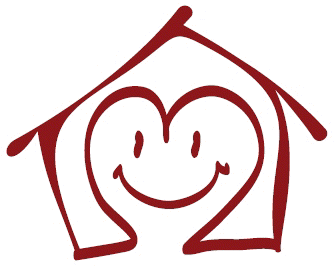 Referent. PerReferat fra afhold møde i Brugerrådet torsdag, den 3. juni 2021 Kl. 15 i Frivillighuset, Østerbrogade 21B, Hedensted.Referat fra afhold møde i Brugerrådet torsdag, den 3. juni 2021 Kl. 15 i Frivillighuset, Østerbrogade 21B, Hedensted.Fraværende: IngenFraværende: IngenDagsorden:Dagsorden:1. Godkendelse af dagsorden.Godkendt2. Godkendelse af referat af møde    den 19. oktober 2020.  Godkendt3. Corona – nedlukninger.    Nedlukningsperioder:    11.03.2020 – 14.06.2020    11.12.2020 – 20.05.2021Problemerne omkring dette blev der talt om, især omkring booking.4. Corona – genåbning 21.05.2021    Myndighederne genåbner Frivillighuset    med følgende restriktioner:  Forevisning af coronapas / negativtest.Der skal være 2 m2 pr. person.I stående stilling – bruge mundbind.I siddende stilling – ikke mundbind.Forsamlingsloft på max.50 personer.Skilt på dør til alle lokaler med antal personer:Salen:    25 Lokale A:  7 Lokale B:  7 Lokale C:  8 Lokale D:  8 (pt. kun 4 pga. depot).Karen og Ove havde været i huset for opmåling af de forskellige rum for at kunne fastsætte antal personer i hvert rum.5. Forslag om reetablering af bord-    opstilling i salen i forbindelse med    genåbningen 21.05.2021Det er op til hver forening hvordan de vil have bordene stående, men ved afslutningen af mødet skal de sættes som planen viser.6.  Rengøring.Rengøringen, der har været sat i bero inedlukningsperioden, fortsætter meddaglig rengøring mandag – til fredagfra genåbningen 21.05.2021.Der er placeret sprit ved indgangenog i alle lokaler.Det har været en ”ren”fornøjelse at arbejde med rengøringsfirmaet.7. Booking og nøgler.Orientering vedr. nøgler og booking- situationen omkring nedlukning / genåbning.Red barnet og Bedre psykiatri forespurgt om brug af huset. De får udleveret nøgler ved deres 1.møde.Der foretages opdatering af foreningernes nøgleindehaver.8. § 18 – tilskud for år 2021.    Der er bevilget kr. 471.500 for år 2021.     9. Budget og Regnskab.    Budget- og regnskabsoversigt     udleveres på mødet. Gennemgang af regnskab og budget.10.Inventar.     Der er nu opsat gelænder på begge     sider af kørerampen.     Pris: kr. 6.500.Gelænder: Det fungere godt.Indkøb af ny printer, da det kostede meget at få den gamle lavet.11.Årsmøde i år 2021:    Dato for det udsatte årsmøde:    På valg:    Modtager genvalg:    Suppleanter på valg:    Kasserer:     Revisor:    Ordstyrer:    Forslag til nye medlemmer i     Brugerrådet !Mandag d.13. sep. 2021 Kl. 19.00Lene – Elsebeth – Lissi Elsebeth Ragnhild – Ruth Ove Sonja? Spørges af Karen. Erik Christensen? Spørges af KarenRagnhild og Aase stiller op til valg som medlem til Brugerrådet.Så mangler der kun 1 suppleant.12.Drøftelse af indbydelse fra Hedensted      Kommune om arrangementet     ”Åbne foreningsdøre” den 04.09.2021.Vi går med, og booker hele huset.Det fra kl.10 – 13.
Karen og Ove deltager mandag d.7.juni i et Infomøde.13.Eventuelt.14.Næste møde:Mandag d.16.august kl. 10.